Strakonice dne: 6. 11. 2019Objednací listč. 63/19/4 Předmět objednávky 	Množství	Předpokl. cena Kč 	Celkem (s DPH): 	200 000,00 Kč Popis objednávky: Objednáváme 106 kusů plastových nádob CLD 240 l hnědé barvy na BIO, včetně samolepek a ražby na víku a jeden velkoobjemový kontejner CITY – CSD – 3335x1820x1500/32 v barvě zelené RAL 6006, ČSN 5700, dle zaslané nabídky (viz. příloha). Cena je včetně dopravy a DPH.Termín dodání: 20. 12. 2019 Vyřizuje: Ing. KlimešováBankovní spojení: ČSOB, a.s., č.ú.: 182050112/0300	IČ: 00251810	DIČ: CZ00251810Upozornění:	Na faktuře uveďte číslo naší objednávky.	Kopii objednávky vraťte s fakturou.	Schválil:	Ing. Jaroslav Brůžek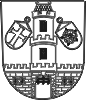 Město  StrakoniceDodavatel:ELKOPLAST CZ, s.r.o.Štefánikova 2664760 01  ZlínIČ: 25347942 , DIČ: CZ253479421.Nádoby na Bio 240 l + velkoobjemový kontejner200 000,00Tel. kontakt:383 700 333E-mail: lucie.klimesova@mu-st.cz